Les images séquentielles à 4 images.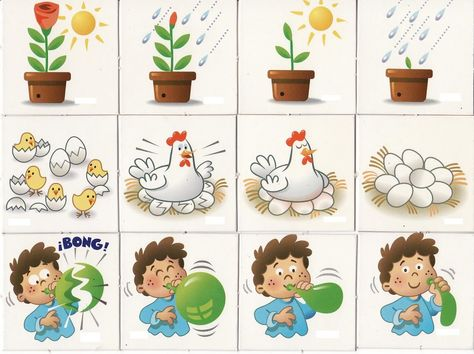 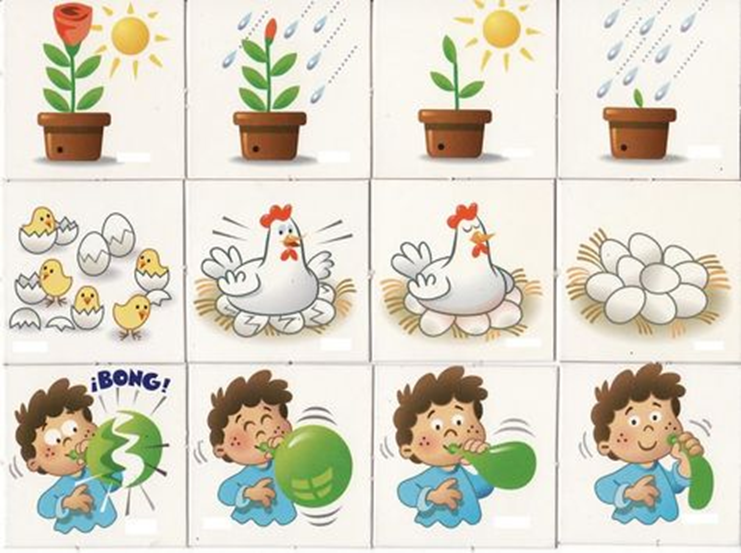 